第一組 Book 5 Unit 9 康軒版Linda is never afraid of making a speech in pubic. She is a born ______.Lawyer (B) boss (C) speaker (D) foreignerUnit9 workbook p.45 Liu Bangyao’s storyWhat’s the main idea of this reading?Liu Bangyao, making a short film, became a new star in Taiwan.Liu Bangyao, making a short film of Taiwan, became a new star.Liu Bangyao, sending a film to Youtube, became a new star in Taiwan.Liu Bangyao, using his computer at his desk, became a new star in Taiwan.Which is true?Liu Bangyao is a director.Liu Bangyao is a YouTuber.Liu Bangyao is a student.Liu Bangyao is a movie star.What will the writer say to everybody?News travels fast.It’s never too late to learn.Do as the Romans do.Everyone will be world-famous for fifteen minutes.Who will possibly be the next “Liu Bangyao?”The person who makes a film of his famous singer and sends it to YouTube.The person who makes a film of his crazy dance and sends it to FB.The person who makes a film of his favorite place and sends it to Line group.The person who makes a film of the delicious food and sends it to Instergram.第二組  單字A: There is something wrong with my car.  Can I ride your             to work?B: Sure, but it’s almost run out of gas. (You need to go to the gas station first.)subway  (B) truckscooter  (D)bicycle篇章1. What is the best topic of the reading?(A) Outdoor Sports for People in Australia(B) The four Seasons in Australia(C) Different Weather in Australia from Taiwan(D) Happy Holidays in Australia2. When can people enjoy beautiful sights of flowers in Australia?(A) In spring(B) In summer(C) In fall(D) In winter3. What are the winter months in Australia?(A) June, July, August(B) September, October, November(C) December, January, February(D) March, April,May4. Who may live in Australia?(A) Cindy. She loves skiing in November.(B) Tom. He enjoys cold, snowy Happy New Year.(C) Mina. She celebrates Christmas by swimming at the beach.(D) Peter. He often picks grapes and apples in September.5. Sally will go to Australia on vacation in July. What may she bring?康軒版B5 L8 大灣國中段考閱讀命題共備 第三組Unit 8習作篇章What is the reading mainly about?Helen Keller was a person who was blind and deaf.Annie Sullivan helped Helen Keller a lot.It’s about the life of Hellen Keller.It’s about the story about Hellen Keller and her teacherWhich is NOT true about Hellen Keller?She lost her sight when she was Two.She was blind and deaf.She was not taught to speak by Annie Sullivan.She learned several foreign languages when she was studying in the Perkins School.According to the article, what is the meaning of “inspired”?Cheered up (B) felt down  (C) excited (D) interested單字選擇題I like to play basketball, so I want to be like my       , Jeremy Lin, in the future.Baker  (B) idol  (C)seed  (D)joke第四組康軒B1 L81. A: Today is Christmas. Let’s eat something in a        .  B: Ok. Let’s go to Dan Dan Hamburger.bank (B) pond (C) mountain (D) restaurant康軒B1 L8Dear Peter,   How is your trip to Sun Moon Lake?My family and I are at Wuling Farm. It is a famous vacation spot. There are a lot of flowers and fruit trees here. Some people are hiking. Some people are having a picnic. Right now I’m sitting under a cherry blossom tree. The flowers at Wuling Farm are really beautiful. By the way, there are some shops around here. And my mother is buying gifts. We are having fun here.                                       Your friend,                                              Sam 1. What’s the main idea of this reading?Sam’s mother is buying a lot of gifts at Wuling Farm.The cherry blossom trees are beautiful at Wuling Farm.Sam writes a letter to tell Peter something interesting at Wuling Farm.Peter is having fun at Sun Moon Lake.    2. Which is not true about this reading?     (A) Some people are having a picnic.     (B) Some people are hiking.     (C) Some people are swimming.     (D) Some people are having fun.   3. Peter is going to Wuling Farm next summer vacation, what will Sam tell him to do ?     (A) You can have a cable car trip.     (B) You can go hiking.     (C) You can go to watch movies.     (D) You can play computer games. (A)(B)(C)(D)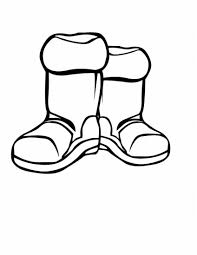 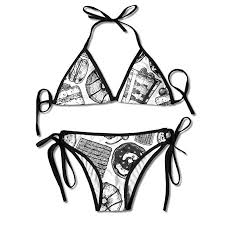 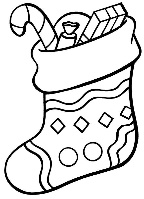 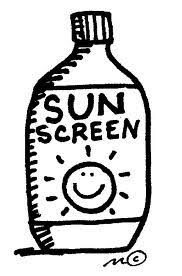 